Zeros of a PolynomialDetermine whether the given binomial is a factor of the polynomial p(x) . If so, find the remaining factors of p(x). Find all the zeros and factors of the following polynomials13.   			14.  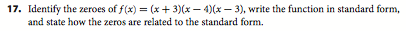 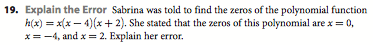 